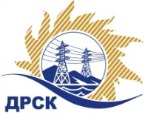 Акционерное Общество«Дальневосточная распределительная сетевая  компания»ПРОТОКОЛ № 280/УТПиР-РЗакупочной комиссии по аукциону в электронной форме (участниками которого могут быть только субъекты МСП) на право заключения договора: Оснащение ПС 35 кВ оборудованием телемеханики закупка 838.1 раздел 2.2.1.  ГКПЗ 2019КОЛИЧЕСТВО ПОДАННЫХ ЗАЯВОК НА УЧАСТИЕ В ЗАКУПКЕ: 4 (четыре) заявки.КОЛИЧЕСТВО ОТКЛОНЕННЫХ ЗАЯВОК: 1 (одна) заявка.ВОПРОСЫ, ВЫНОСИМЫЕ НА РАССМОТРЕНИЕ ЗАКУПОЧНОЙ КОМИССИИ: О рассмотрении результатов оценки  вторых частей заявок.Об отклонении заявки Участника № 70835 – ООО «ТМ Системы» О признании заявок соответствующими условиям Документации о закупке по результатам рассмотрения вторых частей заявок.ВОПРОС № 1.  О рассмотрении результатов оценки  вторых частей заявокРЕШИЛИ:Признать объем полученной информации достаточным для принятия решения.Принять к рассмотрению вторые части заявок следующих участников:ВОПРОС 2. Об отклонении заявки Участника № 70835 – ООО «ТМ Системы» РЕШИЛИ:Отклонить заявку Участника № 70835 – ООО «ТМ Системы» от дальнейшего рассмотрения на основании п. 4.12.4. «б» Документации о закупке, как несоответствующую следующим требованиям:ВОПРОС № 3. О признании заявок соответствующими условиям Документации о закупке по результатам рассмотрения вторых частей заявокРЕШИЛИ:Признать вторые части заявок следующих Участников:удовлетворяющими по существу условиям Документации о закупке и принять их к дальнейшему рассмотрению.Коврижкина Е.Ю.Тел. 397208г. Благовещенск«26» апреля  2019№п/пИдентификационный номер УчастникаДата и время регистрации заявки64212 – ООО «Сириус-М»12.03.2019 05:3567568 – ООО «ЭК «Светотехника»14.03.2019 09:2770835 – ООО «ТМ Системы»18.03.2019 11:0871886 – ООО «РЭМК»19.03.2019 05:42№ п/пИдентификационный номер УчастникаДата и время регистрации заявки164212 – ООО «Сириус-М»12.03.2019 05:35267568 – ООО «ЭК «Светотехника»14.03.2019 09:27370835 – ООО «ТМ Системы»18.03.2019 11:08471886 – ООО «РЭМК»19.03.2019 05:42№ п/пОснования для отклонения1В составе заявки отсутствуют копии документов подтверждающих наличие МТР, что не соответствует требованиям п. 5.2.1 ТЗ, в котором установлено следующее требование: «Для подтверждения наличия МТР Участник должен предоставить копии документов (по своему усмотрению из перечисленных): «5.2.2.1. В случае наличия МТР, указанных в таблице 5 на правах собственности: свидетельства о регистрации транспортного средства либо ПТС; - на машины, подлежащие регистрации в органах государственного надзора за техническим состоянием самоходных машин и других видов техники в Российской Федерации – ПСМ. 5.2.1.2.В случае отсутствия собственных транспортных средств Участник должен представить копии заверенных Участником документов (по своему усмотрению из перечисленных): а) договор аренды/ договор на оказание услуг машин и механизмов, б) соглашение о намерениях заключить договор аренды/ соглашение о намерениях заключить договор на оказание услуг машин и механизмов в) гарантийное письмо о заключении договора аренды/ гарантийное письмо о заключении договора на оказание услуг машин и механизмов. г) соглашение о намерениях заключить договор на оказание услуг по проведению электроизмерительных работ /гарантийное письмо о заключении договора на оказание услуг по проведению электроизмерительных работ. г) иные документы, подтверждающие право владения/распоряжения» В составе заявки отсутствуют заверенные Участником копии удостоверений по проверке знаний правил работы в электроустановках, что не соответствует требованиям п. 5.4.2 ТЗ, в котором установлено следующее требование: «Соответствие требованию, установленному в п. 5.4.1, подтверждается путем представления Участником закупки в составе своей заявки сведений о кадровых ресурсах по форме «Справки о кадровых ресурсах», приведенной в Документации о закупке, а также документов, подтверждающих квалификацию персонала: а) в случае наличия персонала: заверенные Участником копии удостоверений по проверке знаний правил работы в электроустановках, в соответствии с п. 1.5, 2.4, 2.5 «Правил по охране труда при эксплуатации электроустановок утвержденные приказом Министерства труда и социальной защиты РФ от 19.02.2016 № 74н, пункту 1.4.1 Правил технической эксплуатации электроустановок потребителей» на персонал, перечисленный в таблице № 7. б) на персонал, планируемый к привлечению: гарантийное письмо, содержащее сведения о количестве и квалификации персонала в соответствии с требованиями п.5.4.1 Технического задания»  В составе заявки отсутствуют заверенные Участником копии  документов, подтверждающих наличие зарегистрированной в Органах Ростехнадзора  аккредитованной электротехнической лаборатории что не соответствует требованиям п. 5.3. ТЗ, в котором установлено следующее требование: «Для проведения испытаний Участник должен иметь в наличии (либо декларировать наличие) зарегистрированную в Органах Ростехнадзора  аккредитованную электротехническую лабораторию (на праве собственности, аренды или ином законном праве владения) (выполнение требования п. 1.2.3 «Правил технической эксплуатации электрических станций и сетей Российский Федерации» утвержденных приказом Минэнерго России от 13 января 2003 г. № 6) в органах Ростехнадзора, с правом выполнения испытаний и измерений электрооборудования с напряжением до 35 кВ включительно Для подтверждения соответствия указанному требованию необходимо предоставить заверенные Участником копии следующих документов:5.3.1. При наличии на праве собственности - действующее свидетельство о регистрации электротехнической лаборатории (выполнение требования п. 1.2.3 «Правил технической эксплуатации электрических станций и сетей Российский Федерации» утвержденных приказом Минэнерго России от 13 января 2003 г. № 6) в органах Ростехнадзора, с правом выполнения испытаний и измерений электрооборудования с напряжением, указанным в пункте 5.3. настоящего технического задания. 5.3.2. В случае отсутствия в наличии собственной зарегистрированной в Органах Ростехнадзора аккредитованной электротехнической лаборатории, Участник должен представить следующие документы (по своему усмотрению из перечисленных) с предоставлением информации в части технической возможности выполнять испытания и измерения электрооборудования с напряжением, указанным в пункте 7.4. настоящего технического задания:а) договор аренды зарегистрированной в Органах Ростехнадзора электротехнической лаборатории,б) соглашение о намерениях заключить договор аренды зарегистрированной в Органах Ростехнадзора электротехнической лаборатории/гарантийное письмо о заключении договора аренды зарегистрированной в Органах Ростехнадзора электротехнической лаборатории,в) договора на оказание услуг по проведению электроизмерительных работ,г) соглашение о намерениях заключить договор на оказание услуг по проведению электроизмерительных работ/гарантийное письмо о заключении договора на оказание услуг по проведению электроизмерительных работ.д) иные документы, подтверждающие право владения/распоряжения»№ п/пИдентификационный номер Участника164212 – ООО «Сириус-М»267568 – ООО «ЭК «Светотехника»371886 – ООО «РЭМК»Секретарь Закупочной комиссии  1 уровня АО «ДРСК»____________________М.Г. Елисеева